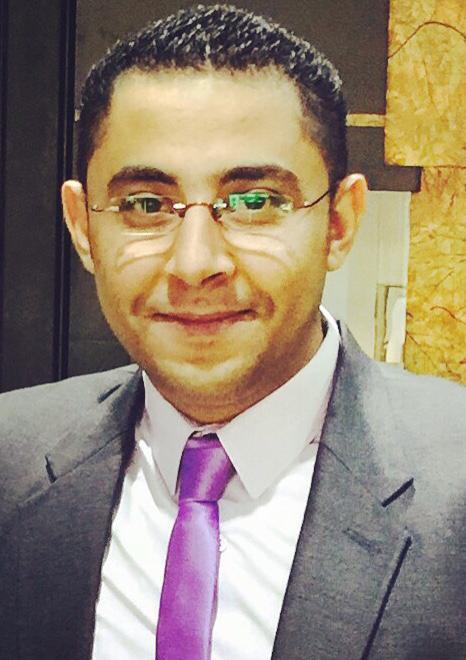 Mario ail: Mario-393428@2freemail.com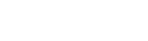 Objective:To build a challenging career, gain experience; maximize interpersonal skills in firms that have certain, identified and clear concepts.Education: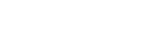 Faculty of LawMajor Helwan University, Cairo-Egypt.WORK EXPERINCE: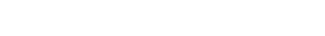  (ABUDHABI-UAE)(DECEMBER 2017 – May 2019)Job Title: Showroom ManagerJob Responsibilities:Maximizing profitability and setting/meeting sales target, including motivating staff to do so.Recruiting, Training Supervising and Appraising Staff.Dealing with customer queries and complaints.Liaising with Head office reporting (KPI, DTS, Performance and Schedule).Responsible for Retail Selling. (Dubai- UAE)(July 2015 – July 2017)Job Title: Sales ExecutiveJob Title: Assistant ManagerJob Title: Showroom ManagerJob Responsibilities:Handle all the customer and market needsTrack the special orders in the work-shop and check the quality of the products and check the proceed erasure on the right way.Responsible for training for the new staff for the jewelry information general and Diamond knowledge especial.Manage the sales team towards the target and customer satisfaction.Motivate the sales team to add more skills and always follow up them with the latest in the section.Providing a superior Customer Service and maintaining a healthy relationship with clients.Do the proper daily accounting transactions related to daily sales.(Cairo-Egypt)(May 2012 – May 2015)Job Title: Showroom ManagerJob Responsibilities:Do all accounting transactions related to salesDo all accounting transactions related to employee salaries and sales commissions.Liaison with media and advertising.Doing all the sales activities.Responsible for Retail Selling.Marketing and purchasing for Diamond and Jewelry.Collecting more Customers and supplier.Botros Jewelry(Cairo-Egypt) (Apr.2003-April 2012)Job Title: Retail Sales Supervisor.Job Responsibilities:Responsible for diamond and Jewelry Retail sales and auditing all the Transactions related to retail department and handling all the facilities for Customers.Responsible for filming and jewelry dressing in shooting.Conduct market research to determine market requirements for existing and future products.Providing a superior Customer Service and maintaining a healthy relationship with clients.Organize jewelry Fairs with famous Jewelers in Egypt.Language: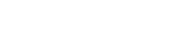 Arabic: Mother tongueEnglish :FlauntComputer Skills: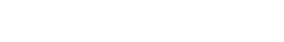 Knowledge and experience of Windows XP, Microsoft officePersonal Data: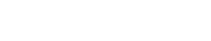 Date of Birth: May 05 .1986Place of Birth: Egypt.Marital Status: Single.Visa Status: Visit Visa Til (OCT 2019)COURSES:HRD.IDL.ART OF SELLING (EGYPT – DUBAI).Key Competencies: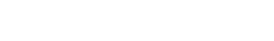 Excellent written and verbal communication skills.Have an Excellent knowledge of GEMS and Diamond.Self-motivated and good team leader.Organization and planning.Problem analysis and problem-solving.Formal presentation skills.Persuasiveness.Adaptability.Innovation.Judgment.References available up on request